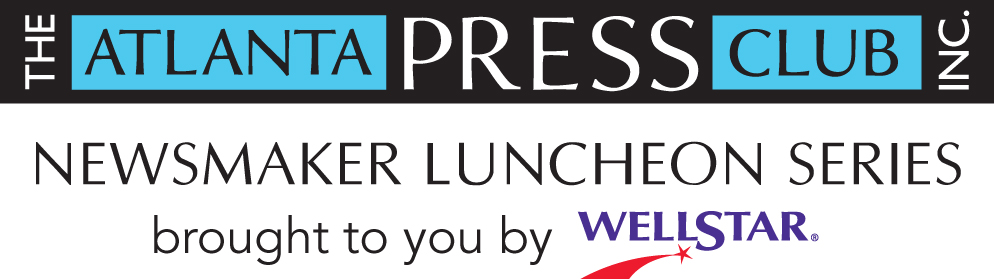 2020 Newsmaker Luncheon 
Sponsorship Levels and Benefits$2,500 Presenting Sponsorship Benefits:One table of 10 including signage at luncheonTop executive seated next to keynote speakerOpportunity for CEO/executive to welcome speaker and guests from the podium for 2-3 minutes at the start of luncheon Listed as sponsor in all marketing materials including:Media advisoryAtlanta Press Club home page and logo on event pageWeekly APC event emails distributed to more than 3,000 media, civic and business leadersEvent program with company logo Thanked publicly at the luncheon by APC board memberOpportunity to distribute company collateral at luncheonCategory exclusivity for presenting sponsors$1,500 Program Sponsor Benefits:
Table of 10 with signage at luncheonLogo posted on event page of APC websiteA seat at the head table with keynote speakerRecognized as sponsor in event emails distributed to more than 3,000 media, civic and business leadersRecognized as sponsor with logo in event program Thanked publicly at luncheon as a Program SponsorOpportunity to distribute company collateral at luncheon$1,000 Supporting Sponsor Benefits:
Table of 10 with signage at luncheonLogo posted on event page of APC websiteRecognized as sponsor in event emails distributed to more than 3,000 media, civic and business leadersRecognized as sponsor in event program Thanked publicly at luncheon as a Supporting SponsorOpportunity to distribute company collateral at luncheon